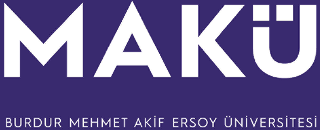 BURDUR MEHMET AKİF ERSOY ÜNİVERSİTESİEĞİTİM BİLİMLERİ ENSTİTÜSÜYETERLİK SINAVIİŞ AKIŞ ŞEMASI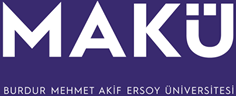 